Сценарий праздника в средней группе«Наши защитники», посвященный Дню защитника Отечества.Музыкальный руководитель Абдуллаева М.В. Февраль 2023г.Девочки входят под звуки вальса, садятся на стульчики, мальчики входят в зал под военный марш, становятся у центральной стены…Ведущий1: Сегодня все мамы и девочки знают,Что пап и мальчишек они поздравляют,Ведь праздник февральский всегда для мужчин.Для праздника этого много причин.Ведущий2: Защитникам шлем поздравления свои,Пусть гордостью нашей станут они.Желаем мужчинам силы во всем,Ведь им от всех бед защищать нужно дом.Девочка (Арина): Чтоб вырастить смелых, надежных бойцов,Мы мальчикам ставим в пример их отцов.Презентация «Наши защитники!».На фоне песни, которую исполняют мальчики, транслируется презентация с фотографиями их пап (желательно в военной форме-в армии или на службе).Мальчики исполняют песню «Я солдатом быть хочу!».После песни мальчики рассаживаются на стулья, между девочками.Ведущий1: Да. Быть Защитником нелегко,Это работа большая и сложная!Но если имеешь силу характера,То стать Защитником можно!Ведущий2: И наши девочки дадут совет будущим Защитникам. Мальчики, слушайте внимательно и мотайте на ус!1-я девочка (Иванна):
Обидеть слабого легко,
Не стоит и трудиться.
И кто стоит над всеми высоко-
Еще не птица!2-я девочка (Женя Кант.):
Забудь про возраст и про рост,
Будь с каждым честен, вежлив, прост!
3-я девочка (Вера):Бабушка, мама, сестра или тетя
Очень нуждаются в вашей заботе!
Женщины — это святая святых!
Оберегайте, пожалуйста, их!Ведущий1: Мальчики, хотите достойно ответить девчатам?Мальчики (все):Чтоб ни случилось с нашей страной,Будем гордиться лишь ею одной!
Встанем на стражу порядка и чести!
Будем верны мы Отечеству вместе!Ведущий2: Ну, это в будущем! Будут мальчишки подрастать, а пока предлагаю Кадриль вам сплясать!Исполняется русская народная пляска «Кадриль».
1-й мальчик (Максим С.): А мне нравится пехота
Каска, фляжка на ремне.
Очень важная работаБыть солдатом на земле!2-й мальчик (Тимофей): Я пойду служить танкистом,
Научусь в мишень стрелять
Или стать парашютистом?
Очень хочется летать!3-й мальчик (Леша): У меня мечта простая.
Покорить бы высотуЛетчиком я стать мечтаю,
Но сначала подрасту!Проводится подвижная игра «Самолет».
4-й ребенок (Кирилл): Служат в армии солдаты,
Подражают им ребята.
Мы немножко подрастем,
Тоже в армию пойдем!
Ведущий1: Нашей армии солдаты всегда нужны. Предлагаю мальчикам и девочкам испытать на себе, как тяжела солдатская служба. Но сначала мы устроим разминку для будущих воинов.
                                                     Логоритмическая разминка «Самолеты».Ведущий2: 1-й конкурс «Меткие стрелки».Вы мешочки в цель кидайте, свою ловкость проявляйте!
На расстоянии 2 метров от первого участника лежит обруч. Дети по очереди бросают в него набивные мешочки. Побеждает та команда, у которой в обруче находится большее количество мешочков.
Ведущий1: 2-й конкурс «Кавалеристы».
Участвуют две команды. Ребенок объезжает вокруг кубика на коне и возвращается обратно. Всадник передает коня следующему и т.д.
Ведущий1: 3-й конкурс «Перенеси патроны» (в ложке)
2 команды соревнуются, переносят в ложке маленькие мячи. Кто быстрее и не растеряет патроны.
Ведущий2: А теперь наши мальчики отдохнут, а мы приглашаем несколько пап или дедушек посоревноваться в силе и ловкости.(Выходят несколько мужчин).Конкурс «Силачи»: папа или дедушка сажает на плечи (своего)ребенка, нужно таким образом присесть. Кто больше – победитель!Настя С.: Я очень послушная папина дочка.
Поглажу ему носовые платочки.

Сложу аккуратно и снова проглажу.
Мой папа увидит и ласково скажет:
- Ты самая лучшая доченька в мире.
И станет тепло и уютно в квартире.

И даже игрушкам моим станет ясно,
Быть папиной дочкой - это прекрасно!                                              (В. Гвоздев).Исполняется песня «Папа», поют Настя С., Ксюша П.Ведущий1: А мы продолжим соревнования! Приглашаем мальчиков и пап с дедушками на рыбалку!Конкурс «Варим уху». Чтобы сварить уху, нужно поймать рыбку… Ведущий1: Вот и закончились наши испытания.    Я предлагаю вам поиграть в игру «Да или нет».                                                        Игра «Да или нет»:1. Наша армия сильна? (Да)
2. Охраняет мир она? (Да)
3. Мальчишки в армию пойдут? (Да)
4. Девочек с собой возьмут? (Нет)
5. У Буратино длинный нос? (Да)
6. На корабле он был матрос? (Нет)
7. Лежит летчик на границе? (Нет)
8. Он летает выше птицы? (Да)
9. Сегодня праздник отмечаем? (Да)
10. Мам, девчонок поздравляем? (Нет)
11. Мир важней всего на свете? (Да)
12. Знают это даже дети? (Да)
Ведущий2: Вот подходит к завершению наше праздничное развлечение.Всех мужчин еще раз поздравляем,Мальчикам хорошими защитниками стать желаем!Исполняется песня «Поздравим папу».
Под музыку дети дарят поделки, сделанные собственными руками.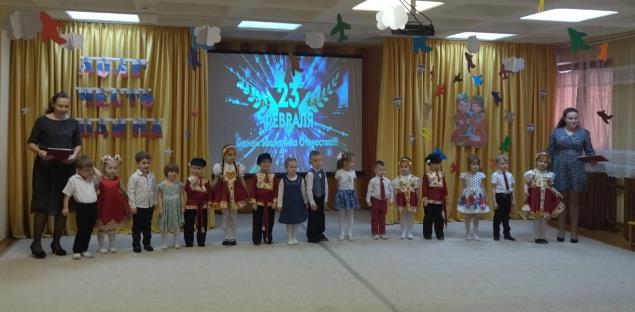 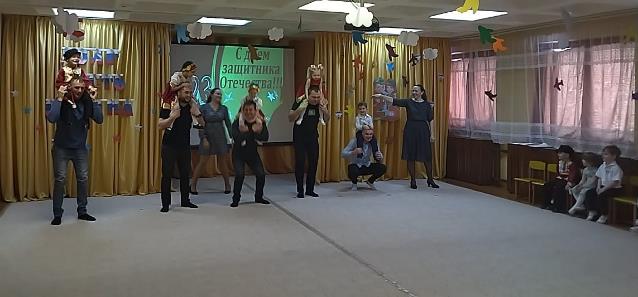 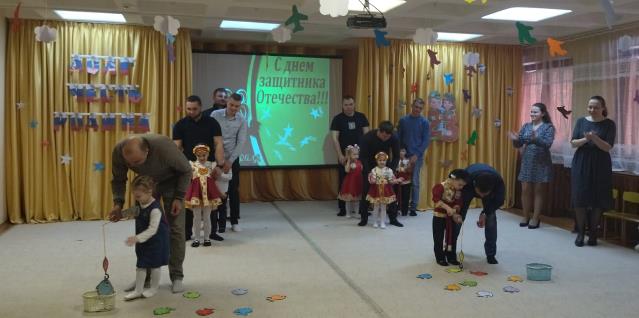 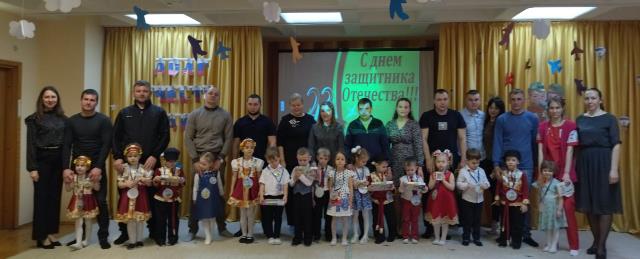 